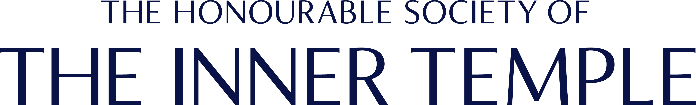 INTERNATIONAL TRAINING APPLICATIONApplication forms must be submitted by email to jcollisprice@innertemple.org.uk. Applications will be considered by the International Committee. Any questions can be directed to the same address.All submitted data will be stored in accordance with the inn’s Privacy Policy. Should you wish to find out how the Inn uses your personal data, the Inn’s Subject Information Statement can be found on our website at www.innertemple.org.uk CONTACT DETAILSCONTACT DETAILSCONTACT DETAILSCONTACT DETAILSCONTACT DETAILSCONTACT DETAILSCONTACT DETAILSCONTACT DETAILSOrganisation NameOrganisation NameOrganisation NameOrganisation NameBrief Summary of OrganisationBrief Summary of OrganisationBrief Summary of OrganisationBrief Summary of OrganisationLead ContactFirst NameFirst NameFirst NameLead ContactSurnameSurnameSurnameLead ContactPositionPositionPositionLead ContactEmail AddressEmail AddressEmail AddressLead ContactTelephone NumberTelephone NumberTelephone NumberLead ContactFull Postal AddressFull Postal AddressFull Postal AddressOrganisation websiteOrganisation websiteOrganisation websiteOrganisation websiteTYPE OF ASSISTANCE REQUIRED:Please complete the fields below in as much detail as possible. The more information you can provide on how The Inner Temple may be able to help, the more efficiently we will be able to deal with your enquiry. If your plans are unclear, we may be able to help you formulate and design the course you need.TYPE OF ASSISTANCE REQUIRED:Please complete the fields below in as much detail as possible. The more information you can provide on how The Inner Temple may be able to help, the more efficiently we will be able to deal with your enquiry. If your plans are unclear, we may be able to help you formulate and design the course you need.TYPE OF ASSISTANCE REQUIRED:Please complete the fields below in as much detail as possible. The more information you can provide on how The Inner Temple may be able to help, the more efficiently we will be able to deal with your enquiry. If your plans are unclear, we may be able to help you formulate and design the course you need.TYPE OF ASSISTANCE REQUIRED:Please complete the fields below in as much detail as possible. The more information you can provide on how The Inner Temple may be able to help, the more efficiently we will be able to deal with your enquiry. If your plans are unclear, we may be able to help you formulate and design the course you need.TYPE OF ASSISTANCE REQUIRED:Please complete the fields below in as much detail as possible. The more information you can provide on how The Inner Temple may be able to help, the more efficiently we will be able to deal with your enquiry. If your plans are unclear, we may be able to help you formulate and design the course you need.TYPE OF ASSISTANCE REQUIRED:Please complete the fields below in as much detail as possible. The more information you can provide on how The Inner Temple may be able to help, the more efficiently we will be able to deal with your enquiry. If your plans are unclear, we may be able to help you formulate and design the course you need.TYPE OF ASSISTANCE REQUIRED:Please complete the fields below in as much detail as possible. The more information you can provide on how The Inner Temple may be able to help, the more efficiently we will be able to deal with your enquiry. If your plans are unclear, we may be able to help you formulate and design the course you need.TYPE OF ASSISTANCE REQUIRED:Please complete the fields below in as much detail as possible. The more information you can provide on how The Inner Temple may be able to help, the more efficiently we will be able to deal with your enquiry. If your plans are unclear, we may be able to help you formulate and design the course you need.Judicial Training Course* Please give details of the proposed topic that you wish the training to addressJudicial Training Course* Please give details of the proposed topic that you wish the training to addressJudicial Training Course* Please give details of the proposed topic that you wish the training to addressJudicial Training Course* Please give details of the proposed topic that you wish the training to addressJudicial Training Course* Please give details of the proposed topic that you wish the training to addressJudicial Training Course* Please give details of the proposed topic that you wish the training to addressJudicial Training Course* Please give details of the proposed topic that you wish the training to addressJudicial Training Course* Please give details of the proposed topic that you wish the training to addressAdvocacy Training Course* Please give details of the proposed topic that you wish the training to addressAdvocacy Training Course* Please give details of the proposed topic that you wish the training to addressAdvocacy Training Course* Please give details of the proposed topic that you wish the training to addressAdvocacy Training Course* Please give details of the proposed topic that you wish the training to addressAdvocacy Training Course* Please give details of the proposed topic that you wish the training to addressAdvocacy Training Course* Please give details of the proposed topic that you wish the training to addressAdvocacy Training Course* Please give details of the proposed topic that you wish the training to addressAdvocacy Training Course* Please give details of the proposed topic that you wish the training to addressSpeaker(s) for conferences, lectures or seminarsPlease give details of the conference/event and the proposed topic that you wish the speaker to addressSpeaker(s) for conferences, lectures or seminarsPlease give details of the conference/event and the proposed topic that you wish the speaker to addressSpeaker(s) for conferences, lectures or seminarsPlease give details of the conference/event and the proposed topic that you wish the speaker to addressSpeaker(s) for conferences, lectures or seminarsPlease give details of the conference/event and the proposed topic that you wish the speaker to addressSpeaker(s) for conferences, lectures or seminarsPlease give details of the conference/event and the proposed topic that you wish the speaker to addressSpeaker(s) for conferences, lectures or seminarsPlease give details of the conference/event and the proposed topic that you wish the speaker to addressSpeaker(s) for conferences, lectures or seminarsPlease give details of the conference/event and the proposed topic that you wish the speaker to addressSpeaker(s) for conferences, lectures or seminarsPlease give details of the conference/event and the proposed topic that you wish the speaker to addressObserving and providing guidance and advicePlease give details of the nature of what would be observed and the advice you requireObserving and providing guidance and advicePlease give details of the nature of what would be observed and the advice you requireObserving and providing guidance and advicePlease give details of the nature of what would be observed and the advice you requireObserving and providing guidance and advicePlease give details of the nature of what would be observed and the advice you requireObserving and providing guidance and advicePlease give details of the nature of what would be observed and the advice you requireObserving and providing guidance and advicePlease give details of the nature of what would be observed and the advice you requireObserving and providing guidance and advicePlease give details of the nature of what would be observed and the advice you requireObserving and providing guidance and advicePlease give details of the nature of what would be observed and the advice you requireMentoringPlease give details about who would be mentored and whyMentoringPlease give details about who would be mentored and whyMentoringPlease give details about who would be mentored and whyMentoringPlease give details about who would be mentored and whyMentoringPlease give details about who would be mentored and whyMentoringPlease give details about who would be mentored and whyMentoringPlease give details about who would be mentored and whyMentoringPlease give details about who would be mentored and whySharing materials and guidesPlease give details of what topics you would like the materials and/or guides to cover Sharing materials and guidesPlease give details of what topics you would like the materials and/or guides to cover Sharing materials and guidesPlease give details of what topics you would like the materials and/or guides to cover Sharing materials and guidesPlease give details of what topics you would like the materials and/or guides to cover Sharing materials and guidesPlease give details of what topics you would like the materials and/or guides to cover Sharing materials and guidesPlease give details of what topics you would like the materials and/or guides to cover Sharing materials and guidesPlease give details of what topics you would like the materials and/or guides to cover Sharing materials and guidesPlease give details of what topics you would like the materials and/or guides to cover OtherPlease give details of any other type of assistance you requireOtherPlease give details of any other type of assistance you requireOtherPlease give details of any other type of assistance you requireOtherPlease give details of any other type of assistance you requireOtherPlease give details of any other type of assistance you requireOtherPlease give details of any other type of assistance you requireOtherPlease give details of any other type of assistance you requireOtherPlease give details of any other type of assistance you requireTIMESCALESPlease indicate when you would ideally like the training to be deliveredTIMESCALESPlease indicate when you would ideally like the training to be deliveredTIMESCALESPlease indicate when you would ideally like the training to be deliveredTIMESCALESPlease indicate when you would ideally like the training to be deliveredTIMESCALESPlease indicate when you would ideally like the training to be deliveredTIMESCALESPlease indicate when you would ideally like the training to be deliveredTIMESCALESPlease indicate when you would ideally like the training to be deliveredTIMESCALESPlease indicate when you would ideally like the training to be deliveredTARGET AUDIENCEPlease tick as appropriateTARGET AUDIENCEPlease tick as appropriateTARGET AUDIENCEPlease tick as appropriateTARGET AUDIENCEPlease tick as appropriateTARGET AUDIENCEPlease tick as appropriateTARGET AUDIENCEPlease tick as appropriateTARGET AUDIENCEPlease tick as appropriateTARGET AUDIENCEPlease tick as appropriateJudgesJudgesLawyers/AdvocatesLawyers/AdvocatesStudentsOther (please specify)Other (please specify)Anticipated numbersAnticipated numbersTRAINING RATIONALPlease give details of why training is requiredTRAINING RATIONALPlease give details of why training is requiredTRAINING RATIONALPlease give details of why training is requiredTRAINING RATIONALPlease give details of why training is requiredTRAINING RATIONALPlease give details of why training is requiredTRAINING RATIONALPlease give details of why training is requiredTRAINING RATIONALPlease give details of why training is requiredTRAINING RATIONALPlease give details of why training is requiredCURRENT TRAINING AVAILABILITYPlease give details of what training is currently available in your jurisdiction and by whom it is deliveredCURRENT TRAINING AVAILABILITYPlease give details of what training is currently available in your jurisdiction and by whom it is deliveredCURRENT TRAINING AVAILABILITYPlease give details of what training is currently available in your jurisdiction and by whom it is deliveredCURRENT TRAINING AVAILABILITYPlease give details of what training is currently available in your jurisdiction and by whom it is deliveredCURRENT TRAINING AVAILABILITYPlease give details of what training is currently available in your jurisdiction and by whom it is deliveredCURRENT TRAINING AVAILABILITYPlease give details of what training is currently available in your jurisdiction and by whom it is deliveredCURRENT TRAINING AVAILABILITYPlease give details of what training is currently available in your jurisdiction and by whom it is deliveredCURRENT TRAINING AVAILABILITYPlease give details of what training is currently available in your jurisdiction and by whom it is deliveredLOCATIONPlease give the name of the city and country in which the training would take placeLOCATIONPlease give the name of the city and country in which the training would take placeLOCATIONPlease give the name of the city and country in which the training would take placeLOCATIONPlease give the name of the city and country in which the training would take placeLOCATIONPlease give the name of the city and country in which the training would take placeLOCATIONPlease give the name of the city and country in which the training would take placeLOCATIONPlease give the name of the city and country in which the training would take placeLOCATIONPlease give the name of the city and country in which the training would take placeHOST VENUES AND ORGANISATIONSPlease give details of any venues/organisations in the above city in which training could take placeHOST VENUES AND ORGANISATIONSPlease give details of any venues/organisations in the above city in which training could take placeHOST VENUES AND ORGANISATIONSPlease give details of any venues/organisations in the above city in which training could take placeHOST VENUES AND ORGANISATIONSPlease give details of any venues/organisations in the above city in which training could take placeHOST VENUES AND ORGANISATIONSPlease give details of any venues/organisations in the above city in which training could take placeHOST VENUES AND ORGANISATIONSPlease give details of any venues/organisations in the above city in which training could take placeHOST VENUES AND ORGANISATIONSPlease give details of any venues/organisations in the above city in which training could take placeHOST VENUES AND ORGANISATIONSPlease give details of any venues/organisations in the above city in which training could take placeKEY CONTACTSPlease give the name(s) of any contacts in the above venue or within the legal profession or government in your jurisdiction who might assist and support the provision of trainingKEY CONTACTSPlease give the name(s) of any contacts in the above venue or within the legal profession or government in your jurisdiction who might assist and support the provision of trainingKEY CONTACTSPlease give the name(s) of any contacts in the above venue or within the legal profession or government in your jurisdiction who might assist and support the provision of trainingKEY CONTACTSPlease give the name(s) of any contacts in the above venue or within the legal profession or government in your jurisdiction who might assist and support the provision of trainingKEY CONTACTSPlease give the name(s) of any contacts in the above venue or within the legal profession or government in your jurisdiction who might assist and support the provision of trainingKEY CONTACTSPlease give the name(s) of any contacts in the above venue or within the legal profession or government in your jurisdiction who might assist and support the provision of trainingKEY CONTACTSPlease give the name(s) of any contacts in the above venue or within the legal profession or government in your jurisdiction who might assist and support the provision of trainingKEY CONTACTSPlease give the name(s) of any contacts in the above venue or within the legal profession or government in your jurisdiction who might assist and support the provision of trainingFUNDINGPlease give details of how you expect the travel and accommodation expenses for trainers to be coveredFUNDINGPlease give details of how you expect the travel and accommodation expenses for trainers to be coveredFUNDINGPlease give details of how you expect the travel and accommodation expenses for trainers to be coveredFUNDINGPlease give details of how you expect the travel and accommodation expenses for trainers to be coveredFUNDINGPlease give details of how you expect the travel and accommodation expenses for trainers to be coveredFUNDINGPlease give details of how you expect the travel and accommodation expenses for trainers to be coveredFUNDINGPlease give details of how you expect the travel and accommodation expenses for trainers to be coveredFUNDINGPlease give details of how you expect the travel and accommodation expenses for trainers to be coveredANY OTHER INFORMATION If you would like to provide us with any further supporting information, please do so belowANY OTHER INFORMATION If you would like to provide us with any further supporting information, please do so belowANY OTHER INFORMATION If you would like to provide us with any further supporting information, please do so belowANY OTHER INFORMATION If you would like to provide us with any further supporting information, please do so belowANY OTHER INFORMATION If you would like to provide us with any further supporting information, please do so belowANY OTHER INFORMATION If you would like to provide us with any further supporting information, please do so belowANY OTHER INFORMATION If you would like to provide us with any further supporting information, please do so belowANY OTHER INFORMATION If you would like to provide us with any further supporting information, please do so below